CARLOS ORTIZ CONTRERAS  LME2961tipos de estudionivel de evidenciaSesgosFormulasestudio experimental y prospectivo Ensayo clinicoIaprueba científica para apoyar la eficacia de las intervenciones terapéuticas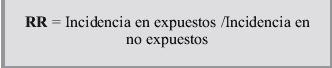 no es un estudio es una tecnicaMeta analisisIaderivado de que no todos los ensayos clínicos realmente realizados han sido publicados, por resultados negativos o no esperados.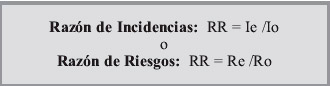 no es un estudio es una tecnicatamizajeIaes una prueba que permite detecciones tempranas de enfermedades metabolicas 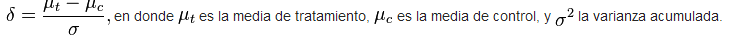 